Функциональные характеристики программного обеспечения и информация для установки и эксплуатации 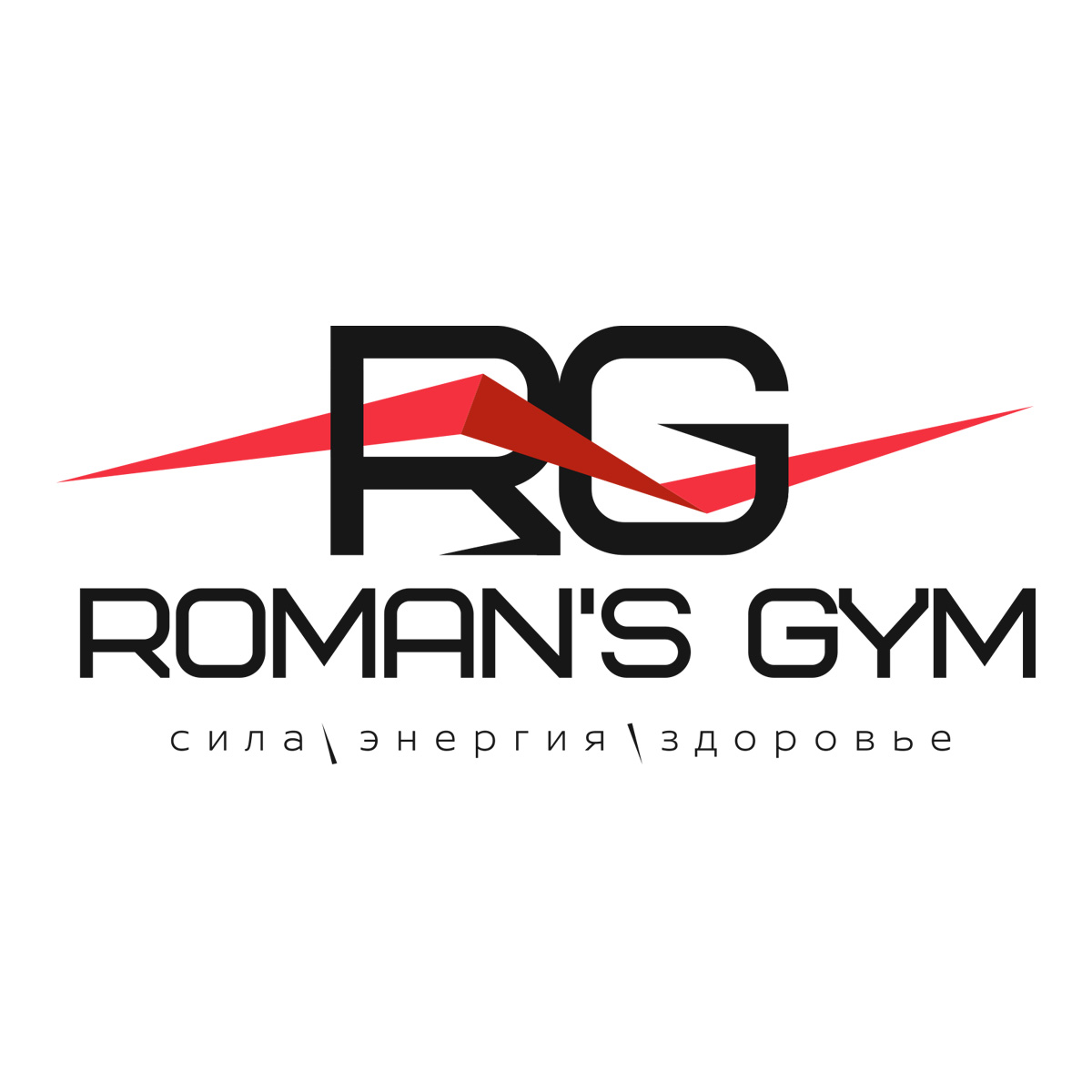 Оглавление:Описание программыФункциональные характеристики Информация для установки и эксплуатации Описание программыПрограмма позволяет обеспечить доступность фитнес-услуг, автоматизацию и контроль бизнес-процессов между исполнителем услуг (фитнес-клуб) и клиентом. Программа позволяет пользователю осуществлять выбор и заказ услуг (пакета услуг), а также пользоваться бесплатными услугами, упрощая коммуникацию с клиентами, обеспечивая своевременное информирование о графике занятий и секций Клуба, дистанционного приобретения карт Членов Клуба (пакетов услуг), а также заблаговременного бронирования. Программный продукт разработан для применения в индустрии фитнеса (физкультурно-оздоровительного клуба), не требует установки на сервера и рабочие станции.Функциональные характеристики и возможностиСистема предназначена для всех совершеннолетних граждан РФ.Программный продукт предназначен для централизованного хранения и управления данными фитнес-клуба. Программный продукт позволяет связать и автоматизировать в рамках единой системы часть процессов внутреннего и внешнего взаимодействия предприятия, оказывающего спортивно-оздоровительные услуги:● С клиентами Клуба и партнерами по дистрибуции. Используется в качестве системы поддержки процесса управления отношениями с Членами и Гостями Клуба. ● С внутренними службами Клуба. Например, отделом продаж, управленческим персоналом, тренерско-инструкторским персоналом Клуба. Программный продукт используется в качестве части системы поддержки процесса обслуживания клиентов, планирования деятельности предприятия.Сквозная автоматизация процессов осуществляется как за счет взаимодействия в реальном времени с внешними подсистемами, так и за счет внутренних программных решений делающих процесс взаимодействия связанных решений более автоматизированным.Функциональные возможности:1)  Авторизация пользователей.2)  Запись пользователя на разовый визит в Клуб. 3)  Получение Членом Клуба информации о предоставляемых услугах, инфраструктуре и секциях Клуба.  4)  Возможность формирования расписания с выбором времени, класса занятий, возрастной группы и тренера в ежедневно обновляемом расписании занятий Клуба.4)   Просмотр информации о тренерском составе Клуба и платных секциях, новостях Клуба.5)   Возможность выбора Клубной программы, вида Карты, порядка её покупки и оплаты или бронирования. 6)  Возможность дистанционного заключения договора на оказание услуг, использования системы дистанционной (удаленной) оплаты, а также записи и получения консультаций.7)  Ведения диалога в функции мультифункционального чата для общения с пользователями, с возможностью быстрого перехода к мессенджерам из чата.8)  осуществлять OLTP систематизацию в системе CRM с базой данных Клуба.Информация для установки и эксплуатацииУстановкаWEB интерфейс (настольные операционные системы)Установка програмного продукта на ПК пользователя не требуется. Для работы с программным продуктом требуются браузер (специальная программа, предназначенная для просмотра веб-сайтов), базовые навыки работы с браузером и базовые навыки работы с ПК. Программный продукт является отраслевым, поэтому необходимо предварительное ознакомление с полной версией пользовательской документации.Для использования системы, пользователю необходимо запустить web браузер (Яндекс, Google Chrome) и открыть в нем страницу http://romansgym.ru.ЭксплуатацияЗапись на разовый визитНа странице Услуги, а также на всплывающей странице Разовый Визит при выборе интересующего вида услуг для записи на консультацию, разовый визит, Пользователю необходимо:1)    Указать свои:ИмяНомер телефонаЭлектронную почту 2)    Принять условия пользовательского соглашения и оферты 3)    Принять условия политики в отношении обработки персональных      данных 4)     Нажать кнопку «отправить»Приобретение КартыНа странице Клубные карты пользователю необходимо:Изучить Описание вида Клубных карт, информацию о стоимости и условиях оплаты Выбрать удовлетворяющую интересам Пользователя карту, нажав на кнопку «оформить карту»  Выбрать способ оплаты карты (полный, рассрочка) отметив галочкой в соответствующем окне1)    Указать свои:ИмяНомер телефонаЭлектронную почту 2)    Принять условия пользовательского соглашения и оферты 3)    Принять условия политики в отношении обработки персональных      данных 4)     Нажать кнопку «оплатить». 5)    Ввести данные платежной карты  на странице платежной системы ПАО «Сбербанк».  Бронирование КартыИзучить Описание вида Клубных карт, информацию о стоимости и условиях оплаты размещена Выбрать удовлетворяющую интересам Пользователя карту, нажав на кнопку «оформить карту»  Выбрать услугу бронирования Карты отметив галочкой в соответствующем окне1)    Указать свои:ИмяНомер телефонаЭлектронную почту 2)    Принять условия пользовательского соглашения и оферты 3)    Принять условия политики в отношении обработки персональных      данных 4)     Нажать кнопку «оплатить». 5)    Ввести данные платежной карты на странице платежной системы ПАО «Сбербанк».  Запись на консультацию Для записи на консультацию пользователю необходимо 1)    Указать свои:ИмяНомер телефонаЭлектронную почту Вопрос, необходимый для консультирования2)     Принять условия политики в отношении обработки персональных данных 4)     Нажать кнопку «отправить»После этого, сотрудники администрации Клуба свяжутся с пользователем через несколько минут и начнется консультация.Запись на консультацию и занятие к конкретному тренеру (специалисту) Для записи на консультацию к конкретному тренеру (специалисту) пользователю необходимо на странице Команда:выбрать подразделение Клуба Выбрать конкретного специалиста (тренера, инструктора) и нажать на его имяУказать свои:ИмяТелЭлектронную почту    Принять условия политики в отношении обработки персональных данных  Нажать кнопку «Записаться»После этого, сотрудники администрации Клуба свяжутся с пользователем через несколько минут для согласования даты и времени тренировки.Формирование расписания Для формирования расписания, необходимо перейти на страницу «Расписание»Выбрать день, нажав на кнопку «Сегодня» или «Завтра».Выбрать время дня, нажав на кнопку «утро», «день» или «вечер»Выбрать интересующее направление из категорий: «Взрослые групповые программы», «Детские уроки»,«Бассейн»,«Аквагорка и гейзер» Выбрать интересующего инструктораОзнакомиться с расписаниемТребования к производительности ПК Не предъявляются и соответствуют рекомендуемым требованиям используемого им браузера.Для работы с программным продуктом требуется наличие постоянного и стабильного подключения к сети Интернет.Для работы требуется использовать браузер с поддержкой технологии:  Firefox 63.0.1 или выше, Chrome 70.0.3538.67 или выше, Safari 12 или выше, Opera 56.0.3051.99 или выше, Edge 80.0 или выше.